ПРАВИТЕЛЬСТВО САРАТОВСКОЙ ОБЛАСТИПОСТАНОВЛЕНИЕот 22 июля 2019 г. N 508-ПО СОЗДАНИИ МЕЖВЕДОМСТВЕННОГО КООРДИНАЦИОННОГО СОВЕТАПРИ ПРАВИТЕЛЬСТВЕ САРАТОВСКОЙ ОБЛАСТИ ПО ДЕМОГРАФИЧЕСКОЙПОЛИТИКЕ И УКРЕПЛЕНИЮ ОБЩЕСТВЕННОГО ЗДОРОВЬЯВ целях обеспечения реализации Указа Президента Российской Федерации от 7 мая 2018 года N 204 "О национальных целях и стратегических задачах развития Российской Федерации на период до 2024 года", Концепции демографической политики Саратовской области на период до 2025 года, утвержденной постановлением Правительства Саратовской области от 23 мая 2008 года N 214-П, Концепции здорового образа жизни и профилактики заболеваний в Саратовской области до 2025 года, утвержденной постановлением Правительства Саратовской области от 19 июля 2012 года N 422-П, Правительство Саратовской области постановляет:1. Создать межведомственный координационный совет при Правительстве Саратовской области по демографической политике и укреплению общественного здоровья.2. Утвердить:состав межведомственного координационного совета при Правительстве Саратовской области по демографической политике и укреплению общественного здоровья (приложение N 1);Положение о межведомственном координационном совете при Правительстве Саратовской области по демографической политике и укреплению общественного здоровья (приложение N 2).3. Признать утратившими силу:постановление Правительства Саратовской области от 28 октября 2013 года N 578-П "О создании межведомственного координационного совета при Правительстве Саратовской области по демографической политике";постановление Правительства Саратовской области от 13 сентября 2016 года N 495-П "О внесении изменений в постановление Правительства Саратовской области от 28 октября 2013 года N 578-П";постановление Правительства Саратовской области от 19 декабря 2016 года N 701-П "О внесении изменений в некоторые постановления Правительства Саратовской области";постановление Правительства Саратовской области от 16 января 2018 года N 19-П "О внесении изменений в постановление Правительства Саратовской области от 28 октября 2013 года N 578-П".4. Министерству информации и печати области опубликовать настоящее постановление в течение десяти дней со дня его подписания.5. Настоящее постановление вступает в силу со дня его подписания.Вице-губернатор Саратовской области -Председатель Правительства Саратовской областиА.М.СТРЕЛЮХИНПриложение N 1УтвержденпостановлениемПравительства Саратовской областиот 22 июля 2019 г. N 508-ПСОСТАВМЕЖВЕДОМСТВЕННОГО КООРДИНАЦИОННОГО СОВЕТА ПРИ ПРАВИТЕЛЬСТВЕСАРАТОВСКОЙ ОБЛАСТИ ПО ДЕМОГРАФИЧЕСКОЙ ПОЛИТИКЕ И УКРЕПЛЕНИЮОБЩЕСТВЕННОГО ЗДОРОВЬЯПриложение N 2УтвержденопостановлениемПравительства Саратовской областиот 22 июля 2019 г. N 508-ППОЛОЖЕНИЕО МЕЖВЕДОМСТВЕННОМ КООРДИНАЦИОННОМ СОВЕТЕ ПРИ ПРАВИТЕЛЬСТВЕСАРАТОВСКОЙ ОБЛАСТИ ПО ДЕМОГРАФИЧЕСКОЙ ПОЛИТИКЕ И УКРЕПЛЕНИЮОБЩЕСТВЕННОГО ЗДОРОВЬЯI. Общие положения1. Межведомственный координационный совет при Правительстве Саратовской области по демографической политике и укреплению общественного здоровья (далее - Совет) образован в целях обеспечения согласованных действий исполнительных органов области, органов местного самоуправления, общественных объединений, научных и иных организаций Саратовской области при рассмотрении вопросов, связанных с реализацией Указа Президента Российской Федерации от 7 мая 2018 года N 204 "О национальных целях и стратегических задачах развития Российской Федерации на период до 2024 года", Концепции демографической политики Саратовской области на период до 2025 года, утвержденной постановлением Правительства Саратовской области от 23 мая 2008 года N 214-П, Концепции здорового образа жизни и профилактики заболеваний в Саратовской области до 2025 года, утвержденной постановлением Правительства Саратовской области от 19 июля 2012 года N 422-П.(в ред. постановления Правительства Саратовской области от 27.07.2022 N 670-П)2. Совет является постоянно действующим совещательным и консультативным органом.3. Совет в своей деятельности руководствуется Конституцией Российской Федерации, федеральными законами, указами и распоряжениями Президента Российской Федерации, постановлениями и распоряжениями Правительства Российской Федерации, Уставом (Основным Законом) Саратовской области, постановлениями и распоряжениями Правительства области, постановлениями и распоряжениями Губернатора области, правовыми актами органов государственной власти области, а также настоящим Положением.4. Деятельность членов Совета осуществляется на безвозмездной основе.II. Основные задачи деятельности Совета5. Основными задачами деятельности Совета являются:участие в реализации государственной политики, направленной на улучшение демографической ситуации в Саратовской области и формирование системы мотивации граждан к здоровому образу жизни, включая здоровое питание и отказ от вредных привычек;обеспечение взаимодействия деятельности исполнительных органов области с органами местного самоуправления, общественными объединениями, научными и иными организациями области по основным направлениям демографической политики;(в ред. постановления Правительства Саратовской области от 27.07.2022 N 670-П)внесение на рассмотрение Правительства области предложений по вопросам решения демографических проблем и реализации мероприятий по формированию у населения приоритета здорового образа жизни на территории области.6. Для реализации возложенных задач Совет:участвует в разработке предложений по оказанию мер государственной поддержки отдельных социально-демографических групп населения, направленных на стимулирование рождаемости, снижение смертности населения, рост продолжительности и качества жизни населения;анализирует выполнение целевых показателей в рамках региональных составляющих национальных проектов "Здравоохранение" и "Демография", реализации Концепции демографической политики Саратовской области на период до 2025 года, Концепции здорового образа жизни и профилактики заболеваний в Саратовской области до 2025 года, готовит предложения по их корректировке;изучает и адаптирует на территории Саратовской области передовой российский опыт реализации мероприятий демографической политики;способствует внедрению в практику новых организационных форм и методов работы по формированию здорового образа жизни, медицинских технологий по профилактике заболеваний, сохранению и укреплению здоровья;рассматривает предложения исполнительных органов области, органов местного самоуправления, общественных объединений, научных и иных организаций по вопросам, входящим в компетенцию Совета;(в ред. постановления Правительства Саратовской области от 27.07.2022 N 670-П)готовит предложения, способствующие повышению заинтересованности работодателей в здоровье работников.III. Права Совета7. Совет имеет право:запрашивать в установленном порядке информацию по вопросам демографического развития от органов государственной власти, органов местного самоуправления области, общественных объединений, научных и иных организаций;вносить по результатам выполнения региональных составляющих национальных проектов "Здравоохранение" и "Демография", государственных программ и планов мероприятий по реализации Концепции демографической политики Саратовской области на период до 2025 года, Концепции здорового образа жизни и профилактики заболеваний в Саратовской области до 2025 года, на рассмотрение Правительства области предложения по их корректировке;приглашать на свои заседания руководителей государственных органов и органов местного самоуправления области, представителей коммерческих организаций, общественных объединений и научных организаций, участвующих в реализации демографической политики и по укреплению общественного здоровья, с правом совещательного голоса;рассматривать и направлять исполнительным органам, органам местного самоуправления, организациям предложения по улучшению демографической ситуации и формированию здорового образа жизни;(в ред. постановления Правительства Саратовской области от 27.07.2022 N 670-П)привлекать в установленном порядке экспертов и специалистов в целях предварительной проработки вопросов, рассматриваемых на заседании Совета;представлять для опубликования в средствах массовой информации материалы по вопросам формирования здорового образа жизни, сохранения и укрепления здоровья жителей Саратовской области.IV. Состав Совета и полномочия его членов8. В состав Совета входят председатель Совета, его заместители, секретарь и члены Совета.9. Председатель Совета:руководит деятельностью Совета, вносит предложения по персональному составу Совета и несет персональную ответственность за выполнение возложенных на него задач;определяет место и время проведения заседания Совета;утверждает повестку дня заседания Совета;руководит текущей работой Совета;подписывает решения Совета;осуществляет общий контроль за реализацией принятых Советом решений, вносит на рассмотрение Правительства области предложения Совета.10. В отсутствие председателя Совета его функции исполняет заместитель председателя Совета, наделенный соответствующими полномочиями.11. Секретарь Совета:организует заседания Совета с уведомлением его членов не менее чем за 7 календарных дней о месте и времени проведения очередного заседания и его повестке, осуществляет рассылку необходимых для предстоящего заседания материалов, готовит проекты его решений;ведет протокол заседаний Совета;представляет председателю Совета информацию о ходе выполнения принятых Советом решений.12. Члены Совета участвуют в заседаниях лично. Для подготовки конкретных вопросов, выносимых на обсуждение Совета, могут создаваться временные рабочие группы из числа членов Совета, ученых и специалистов.V. Организация и обеспечение деятельности Совета13. Заседания Совета проводятся по мере необходимости, но не менее двух раз в год. В случае необходимости по решению председателя Совета могут проводиться внеочередные заседания Совета.14. Заседание Совета правомочно, если на нем присутствуют не менее половины от общего числа его членов.15. Решение Совета принимается простым большинством голосов от числа присутствующих на заседании.16. В случае равенства голосов решающим является голос председателя Совета.17. Принятые решения оформляются протоколом, подписываемым председателем Совета, а в его отсутствие - заместителем председателя Совета и секретарем Совета.18. Решения Совета, принятые в пределах его компетенции, направляются в органы государственной власти области, органы местного самоуправления, а также по необходимости в общественные объединения, научные и другие организации.19. Организационно-техническое обеспечение деятельности Совета осуществляется министерством здравоохранения области.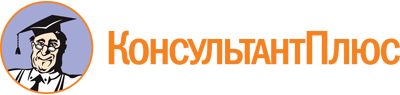 Постановление Правительства Саратовской области от 22.07.2019 N 508-П
(ред. от 28.06.2023)
"О создании межведомственного координационного совета при Правительстве Саратовской области по демографической политике и укреплению общественного здоровья"
(вместе с "Положением о межведомственном координационном совете при Правительстве Саратовской области по демографической политике и укреплению общественного здоровья")Документ предоставлен КонсультантПлюс

www.consultant.ru

Дата сохранения: 03.11.2023
 Список изменяющих документов(в ред. постановлений Правительства Саратовской областиот 14.10.2019 N 720-П, от 30.06.2020 N 549-П, от 31.05.2021 N 403-П,от 27.07.2022 N 670-П, от 28.06.2023 N 572-П)Список изменяющих документов(в ред. постановления Правительства Саратовской областиот 28.06.2023 N 572-П)Егоров С.И.-заместитель Председателя Правительства области, председатель межведомственного координационного совета;Давыдов Д.О.-исполняющий обязанности министра труда и социальной защиты области, заместитель председателя межведомственного координационного совета;Костин О.Н.-министр здравоохранения области, заместитель председателя межведомственного координационного совета;Грайфер Д.А.-заместитель министра здравоохранения области - начальник управления по охране материнства и детства, секретарь межведомственного координационного совета.Члены межведомственного координационного совета:Члены межведомственного координационного совета:Члены межведомственного координационного совета:Абросимов А.В.-первый заместитель министра молодежной политики и спорта области;Астафьева Т.В.-первый заместитель министра культуры области;Баратов А.В.-руководитель Территориального органа Федеральной службы по надзору в сфере здравоохранения по Саратовской области (по согласованию);Вахонин Б.В.-начальник управления организации деятельности участковых уполномоченных полиции и подразделений по делам несовершеннолетних Главного управления Министерства внутренних дел Российской Федерации по Саратовской области (по согласованию);Доронин К.М.-министр природных ресурсов и экологии области;Загородняя Т.Н.-Уполномоченный по правам ребенка в Саратовской области (по согласованию);Зюзин С.Ю.-министр по делам территориальных образований области;Колоколов А.В.-министр информации и массовых коммуникаций области;Королькова Н.А.-председатель Саратовской региональной общественной организации трезвости и здоровья (по согласованию);Кропотова С.В.-начальник отдела медико-психологического обеспечения Главного управления Министерства Российской Федерации по делам гражданской обороны, чрезвычайным ситуациям и ликвидации последствий стихийных бедствий по Саратовской области (по согласованию);Мариевская Н.Н.-заместитель министра сельского хозяйства области по развитию пищевой и перерабатывающей промышленности;Павлов Н.Н.-руководитель Управления Федеральной службы по надзору в сфере защиты прав потребителей и благополучия человека по Саратовской области (по согласованию);Пономарева Ю.В.-начальник управления по делам записи актов гражданского состояния Правительства области;Разборов А.А.-министр экономического развития области;Савинов Т.Х.-сопредседатель регионального штаба Общероссийского общественного движения "НАРОДНЫЙ ФРОНТ "ЗА РОССИЮ" в Саратовской области (по согласованию);Сазанова Г.Ю.-профессор кафедры общественного здоровья и здравоохранения (с курсами правоведения и истории медицины) федерального государственного бюджетного образовательного учреждения высшего образования "Саратовский государственный медицинский университет имени В.И. Разумовского" Министерства здравоохранения Российской Федерации (по согласованию);Саламут В.С.-начальник отдела статистики уровня жизни, населения, здравоохранения и обследований домашних хозяйств Территориального органа Федеральной службы государственной статистики по Саратовской области (по согласованию);Степченкова Е.А.-первый заместитель министра здравоохранения области;Топилина Т.М.-председатель комиссии по охране здоровья граждан и демографической политики Общественной палаты Саратовской области (по согласованию);Чинаева И.А.-заместитель министра образования области - начальник управления общего и дополнительного образования;Яхина Р.Р.-главный врач государственного учреждения здравоохранения "Саратовский областной центр общественного здоровья и медицинской профилактики".Список изменяющих документов(в ред. постановления Правительства Саратовской областиот 27.07.2022 N 670-П)